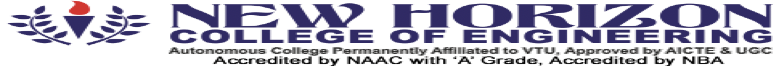 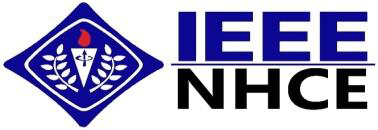 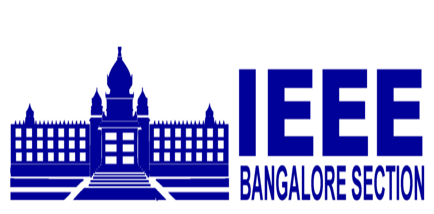 CRYPTIC: Talk is a bore, show me the CODEDate: 18th May 2021Time: 2:00 PM to 5:45 PMMode: Online (Coding event) Total Number of Participants: 65The event began with a welcome speech and a brief overview of the entire event.The event started with the rules of Round 1: ERRORZONE. This was a quiz round conducted on the Quizizz Platform with questions on outputs and error-related code snippets. All the participants answered the questions and 36 of them were shortlisted based on time and accuracy. After a break of 15 minutes, the event continued with Round 2: BREAKING PATTERN. This round was all about finding the missing part of a function in the given codes and designing the logic to print the given patterns in 25 minutes. The questions were provided to them through a Google form. In addition, all the participants needed to turn on their videos via the Zoom platform for invigilation. After the completion of round 2, 12 participants were shortlisted for round 3 based on the accuracy of the solutions in round 2.The 3rd round: CRACK THE GEEK, started after an hour with the final 12 participants. In this round, everyone was given one code question to unleash the coding geek within them. For invigilation purposes, the participants were divided among the IEEE NHCE Student branch members. One or two of the participants were required to join the respective zoom meeting of the IEEE team member assigned to them. After joining the respective meeting, the participants were given 30 minutes to solve the question with their screens shared and videos turned on mandatorily.After the completion of round 3, all the answers were evaluated by the IEEE NHCE team and the top 2 winners were chosen.The event successfully ended with the announcement of the top 2 winners on the WhatsApp group created for the participants. In the end, the participants shared their valuable feedback and received their certificates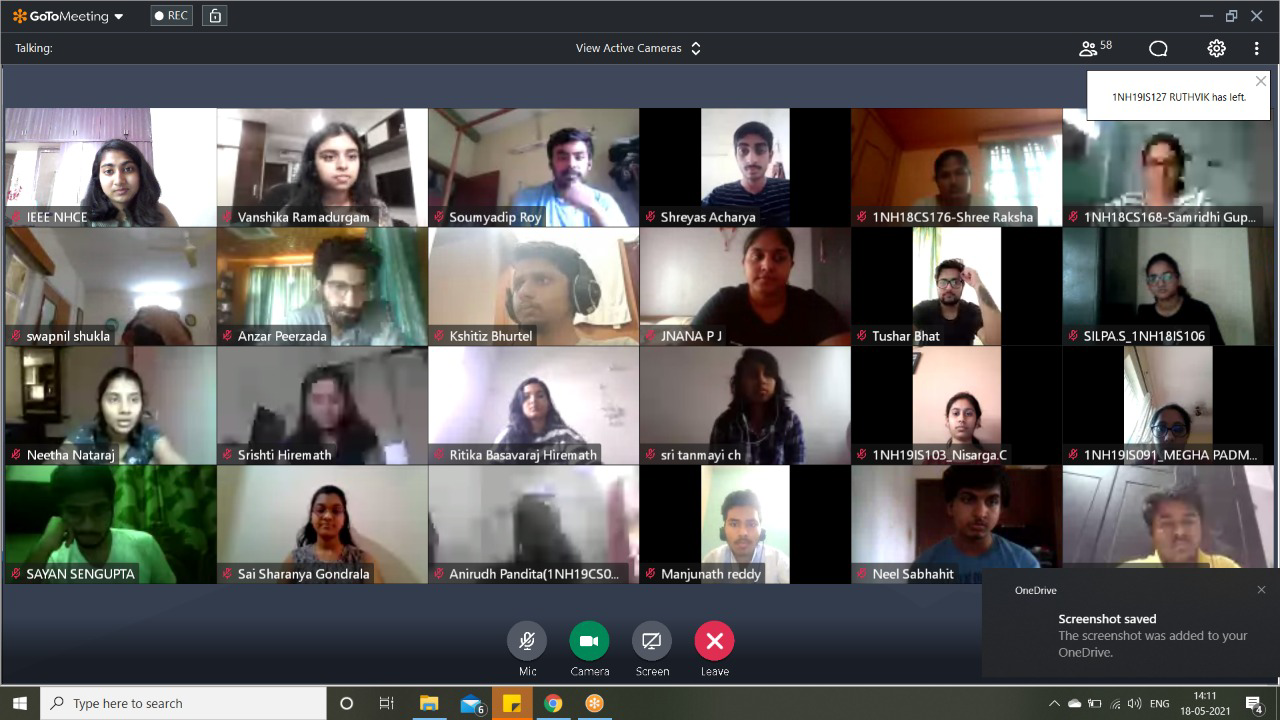 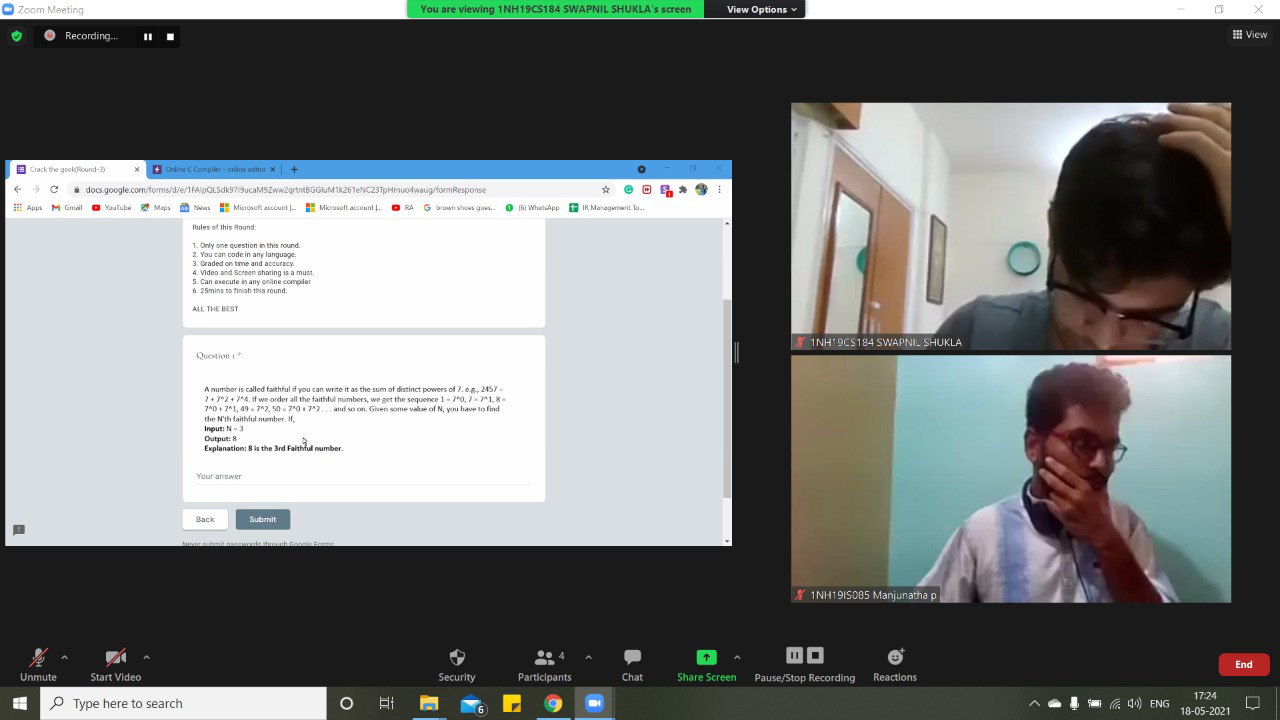 PARTICIPANTS LIST:1NH19CS184_SWAPNILsamhita_1NH19IS088ANIRUDHPANDITA_1NH19CS018SONALI_1NH18IS1091NH18CS199_VENKATA SAI KUKriteshPokhrel 1NH18CS207NeelSabhahit_1NH19CS111Akash B U_1NH18CS7041NH19CS061 Himanshu (surya _1NH19EC115Peerzada Anzar_1NH19CS123Vishnu Girish G_1NH20CS41Neetha Nataraj_1NH18EC077RAHUL 1NH19IS111DECHAMMA V S_1NH19EE027VISHAL_NIKHIL_1NH18CS201Keerthan H_1NH18IS048G Sai Sharanya_1NH18IS0351NH19CS074_KasishKshitizBhurtel_1NH18CS208Shivangi 1nh19Cs164Geetha sree_1NH18CS162SILPAS_1NH18IS106NISARGA.C _1N19IS1031NH19CS007_shusmaSamridhi Gupta_1NH18CS168Aditya Kanoi 1NH19IS009Sumanth J_1NH18CS189Vijay  J 1NH19CS1981NH19EE038_krishnaSHREE RAKSHA.V_1NH18CS176JNANA P J_1NH18IS041Keerthana_1NH19CS076Sandeep KumarRUTHVIK P_1NH19IS1271NH19IS085_MANJUNATHA PShreyas_1NH19IS155Geethanjali Marpu_CS223 1NH18CS228_HARSHITHALakshmish_1NH19IS081Sai Rohith_1NH19IS090Sayan_1NH19IS142Megha Padmini_1NH19IS091Aishwarya Nagras _1NH18ECTushar Bhat_1nh18cs196Prakruthi_1NH19CS132Hemanth Gn(1NH19EE037)AGARWAl rahat 1NH19EE007Madhura K_1NH18CS108suryaSHREEYAM 1NH19CS166AGARWAl rahatSoundarya B 1NH19IS111_RAHUL CKevinANJANA_1NH19EE015Tushar BhatManoj KumarPrakruthiMeela Sai Rohith_1NH19IS0Sumanth JVijay Selvaraj JSHREEYAM_1NH19CS1661NH19IS111_RAHUL1NH18EC077_Neetha Nataraj